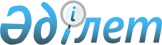 О внесении изменений в решение Жуалынского Районного маслихата от 26 декабря 2018 года №37-2 "О бюджетах сельских округов и села Б. Момышулы Жуалынского района на 2019-2021 годы"Решение Жуалынского районного маслихата Жамбылской области от 29 октября 2019 года № 53-2. Зарегистрировано Департаментом юстиции Жамбылской области 4 ноября 2019 года № 4389
      В соответствии с Бюджетным кодексом Республики Казахстан от 4 декабря 2008 года и статьи 6 Закона Республики Казахстан от 23 января 2001 года "О местном государственном управлении и самоуправлении в Республике Казахстан" и на основании решения Жуалынского районного маслихата 23 октября 2019 года № 52-2 "О внесении изменений в решение Жуалынского районного маслихата от 21 декабря 2018 года № 36-3 "О районном бюджете на 2019-2021 годы" (зарегистрировано в реестре государственной регистрации нормативных правовых актов за № 4366) Жуалынский районный маслихат РЕШИЛ:
      1. Внести в решение Жуалынского районного маслихата от 26 декабря 2018 года № 37-2 "О бюджетах сельских округов и села Б. Момышулы Жуалынского района на 2019-2021 годы" (зарегистрировано в Реестре государственной регистрации нормативных правовых актов № 4080, опубликовано в Эталонно контрольном банке нормативно-правовых актов Республики Казахстан от 15 января 2019 года) следующие изменения:
      в пункте 1:
      1.1 Аппарат акима село Б. Момышулы
      в подпункте 1):
      цифры "428 506" заменить цифрами "431 285";
      цифры "56 966" заменить цифрами "61 911";
      цифры "270" заменить цифрами "120";
      цифры "371 270" заменить цифрами "369 254".
      в подпункте 2):
      цифры "439 521" заменить цифрами "442 300".
      1.2 Актюбинский сельский округ
      в подпункте 1):
      цифры "3 234" заменить цифрами "3 251";
      цифры "52" заменить цифрами "35".
      1.3 Аксайский сельский округ
      в подпункте 1):
      цифры "144 197" заменить цифрами "145 631";
      цифры "5 139" заменить цифрами "5 899";
      цифры "28" заменить цифрами "2";
      цифры "139 030" заменить цифрами "139 740".
      в подпункте 2):
      цифры "145 448" заменить цифрами "146 882".
      1.4 Боралдайский сельский округ
      в подпункте 1):
      цифры "110 956" заменить цифрами "110 362";
      цифры "4 577" заменить цифрами "4 027";
      цифры "58" заменить цифрами "14".
      в подпункте 2):
      цифры "111 309" заменить цифрами "110 715".
      1.5 Жетитобинский сельский округ
      в подпункте 1):
      цифры "106 304" заменить цифрами "110 069";
      цифры "4 829" заменить цифрами "4 468";
      цифры "28" заменить цифрами "2";
      цифры "101 447" заменить цифрами "105 601".
      в подпункте 2):
      цифры "108 125" заменить цифрами "111 890".
      1.6 Кокбастауский сельский округ
      в подпункте 1):
      цифры "129 401" заменить цифрами "132 313";
      цифры "4 682" заменить цифрами "5 122";
      цифры "52" заменить цифрами "0";
      цифры "124 667" заменить цифрами "127 191".
      в подпункте 2):
      цифры "129 758" заменить цифрами "132 670".
      1.7 Куренбельский сельский округ
      в подпункте 1):
      цифры "67 672" заменить цифрами "67 877";
      цифры "3 147" заменить цифрами "3 380";
      цифры "52" заменить цифрами "24".
      1.8 Карасазский сельский округ
      в подпункте 1):
      цифры "131 293" заменить цифрами "133 009";
      цифры "5 379" заменить цифрами "7 157";
      цифры "70" заменить цифрами "8".
      в подпункте 2):
      цифры "132 954" заменить цифрами "134 670".
      1.9 Кызыларыкский сельский округ
      в подпункте 1):
      цифры "117 225" заменить цифрами "103 926";
      цифры "4 086" заменить цифрами "3 614";
      цифры "28" заменить цифрами "2";
      цифры "113 111" заменить цифрами "99 321".
      в подпункте 2):
      цифры "118 179" заменить цифрами "103 891".
      1.10 Мынбулакский сельский округ
      в подпункте 1):
      цифры "75 302" заменить цифрами "77 225";
      цифры "5 484" заменить цифрами "7 436";
      цифры "28" заменить цифрами "2";
      цифры "69 790" заменить цифрами "69 787".
      в подпункте 2):
      цифры "76 392" заменить цифрами "78 315".
      1.11 Нурлыкентский сельский округ
      в подпункте 1):
      цифры "8 144" заменить цифрами "8 170";
      цифры "28" заменить цифрами "2".
      1.12 Шакпакский сельский округ
      в подпункте 1):
      цифры "121 899" заменить цифрами "122 207";
      цифры "5 873" заменить цифрами "5 899";
      цифры "30" заменить цифрами "4";
      цифры "115 996" заменить цифрами "116 304".
      в подпункте 2):
      цифры "122 870" заменить цифрами "123 178".
      Приложения 1 и 12 к указанному решению изложить в новой редакции согласно приложениям 1 и 12 настоящего решения.
      2. Контроль за исполнением и публикацию на интернет-ресурсе данного решения возложить на постоянную комиссию районного маслихата по вопросам административно-территориальных структур, социально-экономическому развитию территорий, бюджета и местных налогов по защите прав граждан.
      3. Настоящее решение вступает в силу со дня государственной регистрации в органах юстиции и вводится в действие с 1 января 2019 года. Бюджет аппарата акима село Б. Момышулы на 2019 год Бюджет Актюбинского сельского округа на 2019 год Бюджет Аксайского сельского округа на 2019 год Бюджет Боралдайского сельского округа на 2019 год Бюджет Жетитюбинский сельского округа на 2019 год Бюджет Кокбастауского сельского округа на 2019 год Бюджет Куренбельского сельского округа на 2019 год Бюджет Карасазского сельского округа на 2019 год Бюджет Кызыларыкского сельского округа на 2019 год Бюджет Мынбулакского сельского округа на 2019 год Бюджет Нурлыкентского сельского округа на 2019 год Бюджет Шакпакского сельского округа на 2019 год
					© 2012. РГП на ПХВ «Институт законодательства и правовой информации Республики Казахстан» Министерства юстиции Республики Казахстан
				
      Секретарь районного маслихата 

Е. Тлеубеков
Приложение 1 к решению
Жуалынского районного 
маслихата № 53-2 от 29 октября
2019 годаПриложение 1 к решению
Жуалынского районного
маслихата № 37-2 от 26 декабря
2018 года
Категория
Категория
Категория
Категория
Сумма (тысяч тенге)
Класс
Класс
Класс
Сумма (тысяч тенге)
Подкласс
Подкласс
1
2
3
I. ДОХОДЫ
431 285
1
Налоговые поступления
61 911
01
Подоходный налог
38 500
2
Индивидуальный подоходный налог
38 500
04
Hалоги на собственность
23 241
1
Hалоги на имущество
251
3
Земельный налог
752
4
Налог на транспортные средства
22 238
05
Налоги на внутренние товары, работы и услуги
170
4
Сборы за ведение предпринимательской и профессиональной деятельности
170
2
Неналоговые поступления
120
04
Штрафы, пени, санкции, взыскания, налагаемые государственными учреждениями, финансируемыми из государственного бюджета, а также содержащимися и финансируемыми из бюджета (сметы расходов) Национального Банка Республики Казахстан
100
1
Штрафы, пени, санкции, взыскания, налагаемые государственными учреждениями, финансируемыми из государственного бюджета, а также содержащимися и финансируемыми из бюджета (сметы расходов) Национального Банка Республики Казахстан, за исключением поступлений от организаций нефтяного сектора
100
06
Прочие неналоговые поступления
20
1
Прочие неналоговые поступления
20
4
Поступления трансфертов
369 254
02
Трансферты из вышестоящих органов государственного управления
369 254
3
Трансферты районов (городов областного значения)
369 254
Функциональная группа
Функциональная группа
Функциональная группа
Функциональная группа
Сумма (тысяч тенге)
Администратор бюджетных программ
Администратор бюджетных программ
Администратор бюджетных программ
Сумма (тысяч тенге)
Программа
Программа
Наименование
1
2
3
II. ЗАТРАТЫ
442 300
01
Государственные услуги общего характера
38 063
124
Аппарат акима города районного значения, села, поселка, сельского округа
38 063
001
Услуги по обеспечению деятельности акима города районного значения, села, поселка, сельского округа
37 313
022
Капитальные расходы государственного органа
750
04
Образование
314 837
124
Аппарат акима города районного значения, села, поселка, сельского округа
314 837
004
Дошкольное воспитание и обучение и организация медицинского обслуживания в организациях дошкольного воспитания и обучения
314 837
07
Жилищно-коммунальное хозяйство
66 607
124
Аппарат акима города районного значения, села, поселка, сельского округа
66 607
008
Освещение улиц в населенных пунктах
22 260
009
Обеспечение санитарии населенных пунктов
21 684
011
Благоустройство и озеленение населенных пунктов
22 663
12
Транспорт и коммуникации
11 107
124
Аппарат акима города районного значения, села, поселка, сельского округа
11 107
045
Капитальный и средний ремонт автомобильных дорог в городах районного значения, селах, поселках, сельских округах
11 107
13
Прочие
11 686
124
Аппарат акима города районного значения, села, поселка, сельского округа
11 686
040
Реализация мероприятий для решения вопросов обустройства населенных пунктов в реализацию мер по содействию экономическому развитию регионов в рамках Программы развития регионов до 2020 года
11 686
ІІІ. ЧИСТОЕ БЮДЖЕТНОЕ КРЕДИТОВАНИЕ
0
Бюджетные кредиты
0
Категория
Категория
Категория
Наименование
Сумма тысяч (тенге)
Класс
Класс
Сумма тысяч (тенге)
Подкласс
Подкласс
5
Погашение бюджетных кредитов
0
01
Погашение бюджетных кредитов
0
1
Поступления от продажи финансовых активов государства
0
Функциональная группа
Функциональная группа
Функциональная группа
Функциональная группа
Сумма тысяч (тенге)
Администратор бюджетных программ
Администратор бюджетных программ
Сумма тысяч (тенге)
Программа
Наименование
1
2
3
IV. САЛЬДО ПО ОПЕРАЦИЯМ С ФИНАНСОВЫМИ АКТИВАМИ
0
Приобретение финансовых активов
0
Поступления от продажи финансовых активов государства
0
V. ДЕФИЦИТ (ПРОФИЦИТ) БЮДЖЕТА
-11 015
VI. ФИНАНСИРОВАНИЕ ДЕФИЦИТА (ИСПОЛЬЗОВАНИЕ ПРОФИЦИТА) БЮДЖЕТА
11 015
Категория
Категория
Категория
Наименование
Сумма тысяч (тенге)
Класс
Класс
Класс
Сумма тысяч (тенге)
Подкласс
Подкласс
7
Поступление займов
0
Погашение займов
0
08
Используемые остатки бюджетных средств
11 015Приложение 2 к решению
Жуалынского районного 
маслихата № 53-2 от 29 октября
2019 годаПриложение 2 к решению
Жуалынского районного 
маслихата № 37-2 от 26 декабря
2018 года
Категория
Категория
Категория
Категория
Сумма (тысяч тенге)
Класс
Класс
Класс
Сумма (тысяч тенге)
Подкласс
Подкласс
1
2
3
I. ДОХОДЫ
92 832
1
Налоговые поступления
3 251
01
Подоходный налог
1 195
2
Индивидуальный подоходный налог
1 195
04
Hалоги на собственность
2 056
1
Hалоги на имущество
8
3
Земельный налог
48
4
Налог на транспортные средства
2 000
2
Неналоговые поступления
35
01
Доходы от государственной собственности
21
5
Доходы от аренды имущества, находящегося в государственной собственности
21
04
Штрафы, пени, санкции, взыскания, налагаемые государственными учреждениями, финансируемыми из государственного бюджета, а также содержащимися и финансируемыми из бюджета (сметы расходов) Национального Банка Республики Казахстан
12
1
Штрафы, пени, санкции, взыскания, налагаемые государственными учреждениями, финансируемыми из государственного бюджета, а также содержащимися и финансируемыми из бюджета (сметы расходов) Национального Банка Республики Казахстан, за исключением поступлений от организаций нефтяного сектора
12
06
Прочие неналоговые поступления
2
1
Прочие неналоговые поступления
2
4
Поступления трансфертов
85 546
02
Трансферты из вышестоящих органов государственного управления
85 546
3
Трансферты районов (городов областного значения)
85 546
Функциональная группа
Функциональная группа
Функциональная группа
Функциональная группа
Сумма (тысяч тенге)
Администратор бюджетных программ
Администратор бюджетных программ
Администратор бюджетных программ
Сумма (тысяч тенге)
Программа
Программа
Наименование
1
2
3
II. ЗАТРАТЫ
93 395
01
Государственные услуги общего характера
30 951
124
Аппарат акима города районного значения, села, поселка, сельского округа
30 951
001
Услуги по обеспечению деятельности акима города районного значения, села, поселка, сельского округа
30 619
022
Капитальные расходы государственного органа
332
04
Образование
57 408
124
Аппарат акима города районного значения, села, поселка, сельского округа
57 408
004
Дошкольное воспитание и обучение и организация медицинского обслуживания в организациях дошкольного воспитания и обучения
54 591
005
Организация бесплатного подвоза учащихся до ближайшей школы и обратно в сельской местности
2 817
07
Жилищно-коммунальное хозяйство
2 938
124
Аппарат акима города районного значения, села, поселка, сельского округа
2 938
014
Организация водоснабжения населенных пунктов
1 258
008
Освещение улиц в населенных пунктах
400
009
Обеспечение санитарии населенных пунктов
480
011
Благоустройство и озеленение населенных пунктов
800
13
Прочие
2 098
124
Аппарат акима города районного значения, села, поселка, сельского округа
2 098
040
Реализация мероприятий для решения вопросов обустройства населенных пунктов в реализацию мер по содействию экономическому развитию регионов в рамках Программы развития регионов до 2020 года
2 098
ІІІ. ЧИСТОЕ БЮДЖЕТНОЕ КРЕДИТОВАНИЕ
Бюджетные кредиты
Категория
Категория
Категория
Наименование
Сумма (тысяч тенге)
Класс
Класс
Наименование
Сумма (тысяч тенге)
Подкласс
Подкласс
5
Погашение бюджетных кредитов
0
01
Погашение бюджетных кредитов
0
1
Поступления от продажи финансовых активов государства
0
Функциональная группа
Функциональная группа
Функциональная группа
Функциональная группа
Сумма (тысяч тенге)
Администратор бюджетных программ
Администратор бюджетных программ
Сумма (тысяч тенге)
Программа
Наименование
1
2
3
IV. САЛЬДО ПО ОПЕРАЦИЯМ С ФИНАНСОВЫМИ АКТИВАМИ
0
Приобретение финансовых активов
0
Поступления от продажи финансовых активов государства
0
V. ДЕФИЦИТ (ПРОФИЦИТ) БЮДЖЕТА
-563
VI. ФИНАНСИРОВАНИЕ ДЕФИЦИТА (ИСПОЛЬЗОВАНИЕ ПРОФИЦИТА) БЮДЖЕТА
563
Категория
Категория
Категория
Наименование
Сумма тысяч (тенге)
Класс
Класс
Класс
Сумма тысяч (тенге)
Подкласс
Подкласс
7
Поступление займов
0
Погашение займов
0
08
Используемые остатки бюджетных средств
563Приложение 3 к решению
Жуалынского районного 
маслихата № 53-2 от 29 октября
2019 годаПриложение 3 к решению 
Жуалынского районного
маслихата № 37-2 от 26 декабря
2018 года
Категория
Категория
Категория
Категория
Сумма (тысяч тенге)
Класс
Класс
Класс
Сумма (тысяч тенге)
Подкласс
Подкласс
1
2
3
I. ДОХОДЫ
145 631
1
Налоговые поступления
5 889
01
Подоходный налог
3 250
2
Индивидуальный подоходный налог
3 250
04
Hалоги на собственность
2 639
1
Hалоги на имущество
52
3
Земельный налог
287
4
Налог на транспортные средства
2 300
2
Неналоговые поступления
2
06
Прочие неналоговые поступления
2
1
Прочие неналоговые поступления
2
4
Поступления трансфертов
139 740
02
Трансферты из вышестоящих органов государственного управления
139 740
3
Трансферты районов (городов областного значения)
139 740
Функциональная группа
Функциональная группа
Функциональная группа
Функциональная группа
Сумма (тысяч тенге)
Администратор бюджетных программ
Администратор бюджетных программ
Администратор бюджетных программ
Сумма (тысяч тенге)
Программа
Программа
Наименование
1
2
3
II. ЗАТРАТЫ
146 882
01
Государственные услуги общего характера
22 418
124
Аппарат акима города районного значения, села, поселка, сельского округа
22 418
001
Услуги по обеспечению деятельности акима города районного значения, села, поселка, сельского округа
22 098
022
Капитальные расходы государственного органа
320
04
Образование
100 339
124
Аппарат акима города районного значения, села, поселка, сельского округа
100 339
004
Дошкольное воспитание и обучение и организация медицинского обслуживания в организациях дошкольного воспитания и обучения
103 339
07
Жилищно-коммунальное хозяйство
9 702
124
Аппарат акима города районного значения, села, поселка, сельского округа
9 702
008
Освещение улиц в населенных пунктах
683
009
Обеспечение санитарии населенных пунктов
1 068
011
Благоустройство и озеленение населенных пунктов
7 951
12
Транспорт и коммуникации
11 720
124
Аппарат акима города районного значения, села, поселка, сельского округа
11 720
045
Капитальный и средний ремонт автомобильных дорог в городах районного значения, селах, поселках, сельских округах
11 720
13
Прочие
2 703
124
Аппарат акима города районного значения, села, поселка, сельского округа
2 703
040
Реализация мероприятий для решения вопросов обустройства населенных пунктов в реализацию мер по содействию экономическому развитию регионов в рамках Программы развития регионов до 2020 года
2 703
ІІІ. ЧИСТОЕ БЮДЖЕТНОЕ КРЕДИТОВАНИЕ
Бюджетные кредиты
Категория
Категория
Наименование
Сумма (тысяч тенге)
Класс
Класс
Наименование
Сумма (тысяч тенге)
Подкласс
Подкласс
Сумма (тысяч тенге)
5
Погашение бюджетных кредитов
0
01
Погашение бюджетных кредитов
0
1
Поступления от продажи финансовых активов государства
0
Функциональная группа
Функциональная группа
Функциональная группа
Функциональная группа
Сумма (тысяч тенге)
Администратор бюджетных программ
Администратор бюджетных программ
Сумма (тысяч тенге)
Программа
Наименование
1
2
3
IV. САЛЬДО ПО ОПЕРАЦИЯМ С ФИНАНСОВЫМИ АКТИВАМИ
0
Приобретение финансовых активов
0
Поступления от продажи финансовых активов государства
0
V. ДЕФИЦИТ (ПРОФИЦИТ) БЮДЖЕТА
-1 251
VI. ФИНАНСИРОВАНИЕ ДЕФИЦИТА (ИСПОЛЬЗОВАНИЕ ПРОФИЦИТА) БЮДЖЕТА
1 251
Категория
Категория
Наименование
Сумма (тысяч тенге)
Класс
Сумма (тысяч тенге)
Подкласс
Подкласс
7
Поступление займов
0
Погашение займов
0
08
Используемые остатки бюджетных средств
1 251Приложение 4 к решению
Жуалынского районного 
маслихата № 53-2 от 
29 октября 2019 годаПриложение 4 к решению
Жуалынского районного
маслихата № 37-2 от 26 декабря
2018 года
Категория
Категория
Категория
Категория
Сумма (тысяч тенге)
Класс
Класс
Класс
Сумма (тысяч тенге)
Подкласс
Подкласс
Сумма (тысяч тенге)
1
2
3
I. ДОХОДЫ
110 362
1
Налоговые поступления
4 027
01
Подоходный налог
750
2
Индивидуальный подоходный налог
750
04
Hалоги на собственность
3 277
1
Hалоги на имущество
27
3
Земельный налог
250
4
Налог на транспортные средства
3 000
2
Неналоговые поступления
14
04
Штрафы, пени, санкции, взыскания, налагаемые государственными учреждениями, финансируемыми из государственного бюджета, а также содержащимися и финансируемыми из бюджета (сметы расходов) Национального Банка Республики Казахстан
12
 

1
Штрафы, пени, санкции, взыскания, налагаемые государственными учреждениями, финансируемыми из государственного бюджета, а также содержащимися и финансируемыми из бюджета (сметы расходов) Национального Банка Республики Казахстан, за исключением поступлений от организаций нефтяного сектора
12
06
Прочие неналоговые поступления
2
1
Прочие неналоговые поступления
2
4
Поступления трансфертов
106 321
02
Трансферты из вышестоящих органов государственного управления
106 321
3
Трансферты районов (городов областного значения)
106 321
Функциональная группа
Функциональная группа
Функциональная группа
Функциональная группа
Сумма (тысяч тенге)
Администратор бюджетных программ
Администратор бюджетных программ
Администратор бюджетных программ
Сумма (тысяч тенге)
Программа
Программа
Сумма (тысяч тенге)
Наименование
1
2
3
II. ЗАТРАТЫ
110 715
01
Государственные услуги общего характера
21 241
124
Аппарат акима города районного значения, села, поселка, сельского округа
21 241
001
Услуги по обеспечению деятельности акима города районного значения, села, поселка, сельского округа
20 409
022
Капитальные расходы государственного органа
832
04
Образование
55 818
124
Аппарат акима города районного значения, села, поселка, сельского округа
55 818
004
Дошкольное воспитание и обучение и организация медицинского обслуживания в организациях дошкольного воспитания и обучения
55 818
07
Жилищно-коммунальное хозяйство
20 149
124
Аппарат акима города районного значения, села, поселка, сельского округа
20 149
014
Организация водоснабжения населенных пунктов
9 669
008
Освещение улиц в населенных пунктах
380
009
Обеспечение санитарии населенных пунктов
500
011
Благоустройство и озеленение населенных пунктов
9 600
12
Транспорт и коммуникации
11 373
124
Аппарат акима города районного значения, села, поселка, сельского округа
11 373
045
Капитальный и средний ремонт автомобильных дорог в городах районного значения, селах, поселках, сельских округах
11 373
13
Прочие
2 134
124
Аппарат акима города районного значения, села, поселка, сельского округа
2 134 
 

040
Реализация мероприятий для решения вопросов обустройства населенных пунктов в реализацию мер по содействию экономическому развитию регионов в рамках Программы развития регионов до 2020 года
2 134
ІІІ. ЧИСТОЕ БЮДЖЕТНОЕ КРЕДИТОВАНИЕ
Бюджетные кредиты
Категория
Категория
Категория
 

Наименование
Сумма (тысяч тенге)
Класс
Класс
 

Наименование
Сумма (тысяч тенге)
Подкласс
Подкласс
Сумма (тысяч тенге)
5
Погашение бюджетных кредитов
0
01
Погашение бюджетных кредитов
0
1
Поступления от продажи финансовых активов государства
0
Функциональная группа
Функциональная группа
Функциональная группа
Функциональная группа
Сумма (тысяч тенге)
Администратор бюджетных программ
Администратор бюджетных программ
Сумма (тысяч тенге)
Программа
Сумма (тысяч тенге)
Наименование
1
2
3
IV. САЛЬДО ПО ОПЕРАЦИЯМ С ФИНАНСОВЫМИ АКТИВАМИ
0
Приобретение финансовых активов
0
Поступления от продажи финансовых активов государства
0
V. ДЕФИЦИТ (ПРОФИЦИТ) БЮДЖЕТА
-353
VI. ФИНАНСИРОВАНИЕ ДЕФИЦИТА (ИСПОЛЬЗОВАНИЕ ПРОФИЦИТА) БЮДЖЕТА
353
Категория
Категория
Категория
Наименование
Сумма (тысяч тенге)
Класс
Класс
Класс
Сумма (тысяч тенге)
Подкласс
Подкласс
Сумма (тысяч тенге)
7
Поступление займов
0
Погашение займов
0
08
Используемые остатки бюджетных средств
353Приложение 5 к решению 
Жуалынского районного 
маслихата № 53-2 от 
29 октября 2019 годаПриложение 5 к решению
Жуалынского районного 
маслихата № 37-2 от 26 декабря
2018 года
Категория
Категория
Категория
Категория
Сумма (тысяч тенге)
Класс
Класс
Класс
Сумма (тысяч тенге)
Подкласс
Подкласс
Сумма (тысяч тенге)
1
2
3
I. ДОХОДЫ
110 069
1
Налоговые поступления
4 466
01
Подоходный налог
2 000
2
Индивидуальный подоходный налог
2 000
04
Hалоги на собственность
2 466
1
Hалоги на имущество
40
3
Земельный налог
426
4
Налог на транспортные средства
2 000
2
Неналоговые поступления
2
06
Прочие неналоговые поступления
2
1
Прочие неналоговые поступления
2
4
Поступления трансфертов
105 601
02
Трансферты из вышестоящих органов государственного управления
105 601
3
Трансферты районов (городов областного значения)
105 601
Функциональная группа
Функциональная группа
Функциональная группа
Функциональная группа
Сумма (тысяч тенге)
Администратор бюджетных программ
Администратор бюджетных программ
Администратор бюджетных программ
Сумма (тысяч тенге)
Программа
Программа
Сумма (тысяч тенге)
Наименование
Сумма (тысяч тенге)
1
2
3
II. ЗАТРАТЫ
111 890
01
Государственные услуги общего характера
21 699
124
Аппарат акима города районного значения, села, поселка, сельского округа
21 669
001
Услуги по обеспечению деятельности акима города районного значения, села, поселка, сельского округа
21 369
022
Капитальные расходы государственного органа
330
04
Образование
46 776
124
Аппарат акима города районного значения, села, поселка, сельского округа
46 776
004
Дошкольное воспитание и обучение и организация медицинского обслуживания в организациях дошкольного воспитания и обучения
43 959
005
Организация бесплатного подвоза учащихся до ближайшей школы и обратно в сельской местности
2 817
07
Жилищно-коммунальное хозяйство
11 943
124
Аппарат акима города районного значения, села, поселка, сельского округа
11 943
014
Организация водоснабжения населенных пунктов
1 924
008
Освещение улиц в населенных пунктах
1 280
009
Обеспечение санитарии населенных пунктов
4 779
011
Благоустройство и озеленение населенных пунктов
3 960
12
Транспорт и коммуникации
28 716
124
Аппарат акима города районного значения, села, поселка, сельского округа
28 716
045
Капитальный и средний ремонт автомобильных дорог в городах районного значения, селах, поселках, сельских округах
28 716
13
Прочие
2 756
124
Аппарат акима города районного значения, села, поселка, сельского округа
2 756
 

040
Реализация мероприятий для решения вопросов обустройства населенных пунктов в реализацию мер по содействию экономическому развитию регионов в рамках Программы развития регионов до 2020 года
2 756
ІІІ. ЧИСТОЕ БЮДЖЕТНОЕ КРЕДИТОВАНИЕ
Бюджетные кредиты
Категория
Категория
Категория
Наименование
Сумма (тысяч тенге)
Класс
Класс
Сумма (тысяч тенге)
Подкласс
Подкласс
Сумма (тысяч тенге)
5
Погашение бюджетных кредитов
0
01
Погашение бюджетных кредитов
0
1
Поступления от продажи финансовых активов государства
0
Функциональная группа
Функциональная группа
Функциональная группа
Функциональная группа
Сумма (тысяч тенге)
Администратор бюджетных программ
Администратор бюджетных программ
Сумма (тысяч тенге)
Программа
Сумма (тысяч тенге)
Наименование
1
2
3
IV. САЛЬДО ПО ОПЕРАЦИЯМ С ФИНАНСОВЫМИ АКТИВАМИ
0
Приобретение финансовых активов
0
Поступления от продажи финансовых активов государства
0
V. ДЕФИЦИТ (ПРОФИЦИТ) БЮДЖЕТА
-1 821
VI. ФИНАНСИРОВАНИЕ ДЕФИЦИТА (ИСПОЛЬЗОВАНИЕ ПРОФИЦИТА) БЮДЖЕТА
1 821
Категория
Категория
Категория
Наименование
Сумма тысяч (тенге)
Класс
Класс
Класс
Сумма тысяч (тенге)
Подкласс
Подкласс
Сумма тысяч (тенге)
7
Поступление займов
0
Погашение займов
0
08
Используемые остатки бюджетных средств
1 821Приложение 6 к решению 
Жуалынского районного
маслихата № 53-2 от 29 октября
2019 годаПриложение 6 к решению
Жуалынского районного
маслихата № 37-2 от 26 декабря
2018 года
Категория
Категория
Категория
Категория
Сумма (тысяч тенге)
Класс
Класс
Класс
Сумма (тысяч тенге)
Подкласс
Подкласс
Сумма (тысяч тенге)
1
2
3
I. ДОХОДЫ
132 313
1
Налоговые поступления
5 122
01
Подоходный налог
1 940
2
Индивидуальный подоходный налог
1 940
04
Hалоги на собственность
3 182
1
Hалоги на имущество
32
3
Земельный налог
240
4
Налог на транспортные средства
2 910
4
Поступления трансфертов
127 191
02
Трансферты из вышестоящих органов государственного управления
127 191
3
Трансферты районов (городов областного значения)
127 191
Функциональная группа
Функциональная группа
Функциональная группа
Функциональная группа
Сумма (тысяч тенге)
Администратор бюджетных программ
Администратор бюджетных программ
Администратор бюджетных программ
Сумма (тысяч тенге)
Программа
Программа
Сумма (тысяч тенге)
Наименование
1
2
3
II. ЗАТРАТЫ
129 758
01
Государственные услуги общего характера
24 213
124
Аппарат акима города районного значения, села, поселка, сельского округа
24 213
001
Услуги по обеспечению деятельности акима города районного значения, села, поселка, сельского округа
23 383
022
Капитальные расходы государственного органа
830
04
Образование
83 359
124
Аппарат акима города районного значения, села, поселка, сельского округа
83 359
004
Дошкольное воспитание и обучение и организация медицинского обслуживания в организациях дошкольного воспитания и обучения
81 714
005
Организация бесплатного подвоза учащихся до ближайшей школы и обратно в сельской местности
1 645
07
Жилищно-коммунальное хозяйство
2 376
124
Аппарат акима города районного значения, села, поселка, сельского округа
2 376
014
Организация водоснабжения населенных пунктов
308
008
Освещение улиц в населенных пунктах
380
009
Обеспечение санитарии населенных пунктов
888
011
Благоустройство и озеленение населенных пунктов
800
12
Транспорт и коммуникации
20 000
124
Аппарат акима города районного значения, села, поселка, сельского округа
20 000
045
Капитальный и средний ремонт автомобильных дорог в городах районного значения, селах, поселках, сельских округах
20 000
13
Прочие
2 722
124
Аппарат акима города районного значения, села, поселка, сельского округа
2 722
040
Реализация мероприятий для решения вопросов обустройства населенных пунктов в реализацию мер по содействию экономическому развитию регионов в рамках Программы развития регионов до 2020 года
2 722
ІІІ. ЧИСТОЕ БЮДЖЕТНОЕ КРЕДИТОВАНИЕ
Бюджетные кредиты
Категория
Категория
Категория
Наименование
Сумма (тысяч тенге)
Класс
Класс
Сумма (тысяч тенге)
Подкласс
Подкласс
Сумма (тысяч тенге)
5
Погашение бюджетных кредитов
0
01
Погашение бюджетных кредитов
0
1
Поступления от продажи финансовых активов государства
0
Функциональная группа
Функциональная группа
Функциональная группа
Функциональная группа
Сумма (тысяч тенге)
Администратор бюджетных программ
Администратор бюджетных программ
Сумма (тысяч тенге)
Программа
Сумма (тысяч тенге)
Наименование
1
2
3
IV. САЛЬДО ПО ОПЕРАЦИЯМ С ФИНАНСОВЫМИ АКТИВАМИ
0
Приобретение финансовых активов
0
Поступления от продажи финансовых активов государства
0
V. ДЕФИЦИТ (ПРОФИЦИТ) БЮДЖЕТА
-357
VI. ФИНАНСИРОВАНИЕ ДЕФИЦИТА (ИСПОЛЬЗОВАНИЕ ПРОФИЦИТА) БЮДЖЕТА
357
Категория
Категория
Категория
Наименование
Сумма (тысяч тенге)
Класс
Класс
Класс
Сумма (тысяч тенге)
Подкласс
Подкласс
Сумма (тысяч тенге)
7
Поступление займов
0
Погашение займов
0
08
Используемые остатки бюджетных средств
357Приложение 7 к решению
Жуалынского районного
маслихата № 53-2 от 29 октября 
2019 годаПриложение 7 к решению 
Жуалынского районного 
маслихата № 37-2 от 26 декабря
 2018 года
Категория
Категория
Категория
Категория
Категория
Сумма (тысяч тенге)
Класс
Класс
Класс
Класс
Сумма (тысяч тенге)
Подкласс
Подкласс
Подкласс
Сумма (тысяч тенге)
1
2
3
I. ДОХОДЫ
67 877
1
Налоговые поступления
3 380
01
Подоходный налог
1 740
2
2
Индивидуальный подоходный налог
1 740
04
Hалоги на собственность
1 640
1
1
Hалоги на имущество
10
3
3
Земельный налог
130
4
4
Налог на транспортные средства
1 500
2
Неналоговые поступления
24
04
Штрафы, пени, санкции, взыскания, налагаемые государственными учреждениями, финансируемыми из государственного бюджета, а также содержащимися и финансируемыми из бюджета (сметы расходов) Национального Банка Республики Казахстан
22
 

1
 

1
Штрафы, пени, санкции, взыскания, налагаемые государственными учреждениями, финансируемыми из государственного бюджета, а также содержащимися и финансируемыми из бюджета (сметы расходов) Национального Банка Республики Казахстан, за исключением поступлений от организаций нефтяного сектора
22
06
Прочие неналоговые поступления
2
1
1
Прочие неналоговые поступления
2
4
Поступления трансфертов
64 473
02
Трансферты из вышестоящих органов государственного управления
64 473
3
3
Трансферты районов (городов областного значения)
64 473
Функциональная группа
Функциональная группа
Функциональная группа
Функциональная группа
Функциональная группа
Сумма (тысяч тенге)
Администратор бюджетных программ
Администратор бюджетных программ
Администратор бюджетных программ
Администратор бюджетных программ
Сумма (тысяч тенге)
Программа
Программа
Программа
Сумма (тысяч тенге)
Наименование
Наименование
1
2
2
3
II. ЗАТРАТЫ
II. ЗАТРАТЫ
68 590
01
Государственные услуги общего характера
Государственные услуги общего характера
21 001
124
Аппарат акима города районного значения, села, поселка, сельского округа
Аппарат акима города районного значения, села, поселка, сельского округа
21 001
001
Услуги по обеспечению деятельности акима города районного значения, села, поселка, сельского округа
Услуги по обеспечению деятельности акима города районного значения, села, поселка, сельского округа
21 001
022
Капитальные расходы государственного органа
Капитальные расходы государственного органа
250
04
Образование
Образование
38 775
124
Аппарат акима города районного значения, села, поселка, сельского округа
Аппарат акима города районного значения, села, поселка, сельского округа
38 775
004
Дошкольное воспитание и обучение и организация медицинского обслуживания в организациях дошкольного воспитания и обучения
Дошкольное воспитание и обучение и организация медицинского обслуживания в организациях дошкольного воспитания и обучения
36 236
005
Ауылдық жерлерде оқушыларды жақын мектепке дейін тегін алып баруды және қайта алып келуді ұйымдастыру
Ауылдық жерлерде оқушыларды жақын мектепке дейін тегін алып баруды және қайта алып келуді ұйымдастыру
2 539
07
Жилищно-коммунальное хозяйство
Жилищно-коммунальное хозяйство
2 008
124
Аппарат акима города районного значения, села, поселка, сельского округа
Аппарат акима города районного значения, села, поселка, сельского округа
2 008
008
Освещение улиц в населенных пунктах
Освещение улиц в населенных пунктах
367
009
Обеспечение санитарии населенных пунктов
Обеспечение санитарии населенных пунктов
836
011
Благоустройство и озеленение населенных пунктов
Благоустройство и озеленение населенных пунктов
805
12
Транспорт и коммуникации
Транспорт и коммуникации
4 795
124
Аппарат акима города районного значения, села, поселка, сельского округа
Аппарат акима города районного значения, села, поселка, сельского округа
4 795
045
Капитальный и средний ремонт автомобильных дорог в городах районного значения, селах, поселках, сельских округах
Капитальный и средний ремонт автомобильных дорог в городах районного значения, селах, поселках, сельских округах
4 795
13
Прочие
Прочие
2 011
124
Аппарат акима города районного значения, села, поселка, сельского округа
Аппарат акима города районного значения, села, поселка, сельского округа
2 011
 

040
Реализация мероприятий для решения вопросов обустройства населенных пунктов в реализацию мер по содействию экономическому развитию регионов в рамках Программы развития регионов до 2020 года
Реализация мероприятий для решения вопросов обустройства населенных пунктов в реализацию мер по содействию экономическому развитию регионов в рамках Программы развития регионов до 2020 года
2 011
ІІІ. ЧИСТОЕ БЮДЖЕТНОЕ КРЕДИТОВАНИЕ
ІІІ. ЧИСТОЕ БЮДЖЕТНОЕ КРЕДИТОВАНИЕ
Бюджетные кредиты
Бюджетные кредиты
Категория
Категория
Категория
Наименование
Наименование
Сумма (тысяч тенге)
Класс
Класс
Сумма (тысяч тенге)
Подкласс
Подкласс
Подкласс
Сумма (тысяч тенге)
5
Погашение бюджетных кредитов
Погашение бюджетных кредитов
0
01
Погашение бюджетных кредитов
Погашение бюджетных кредитов
0
1
Поступления от продажи финансовых активов государства
Поступления от продажи финансовых активов государства
0
Функциональная группа
Функциональная группа
Функциональная группа
Функциональная группа
Функциональная группа
Сумма (тысяч тенге)
Администратор бюджетных программ
Администратор бюджетных программ
Администратор бюджетных программ
Сумма (тысяч тенге)
Программа
Программа
Сумма (тысяч тенге)
Наименование
Наименование
1
2
2
3
IV. САЛЬДО ПО ОПЕРАЦИЯМ С ФИНАНСОВЫМИ АКТИВАМИ
IV. САЛЬДО ПО ОПЕРАЦИЯМ С ФИНАНСОВЫМИ АКТИВАМИ
0
Приобретение финансовых активов
Приобретение финансовых активов
0
Поступления от продажи финансовых активов государства
Поступления от продажи финансовых активов государства
0
V. ДЕФИЦИТ (ПРОФИЦИТ) БЮДЖЕТА
V. ДЕФИЦИТ (ПРОФИЦИТ) БЮДЖЕТА
-713
VI. ФИНАНСИРОВАНИЕ ДЕФИЦИТА (ИСПОЛЬЗОВАНИЕ ПРОФИЦИТА) БЮДЖЕТА
VI. ФИНАНСИРОВАНИЕ ДЕФИЦИТА (ИСПОЛЬЗОВАНИЕ ПРОФИЦИТА) БЮДЖЕТА
713
Категория
Категория
Категория
Наименование
Сумма (тысяч тенге)
Класс
Класс
Класс
Сумма (тысяч тенге)
Подкласс
Подкласс
Сумма (тысяч тенге)
7
Поступление займов
0
Погашение займов
0
08
Используемые остатки бюджетных средств
713Приложение 8 к решению 
Жуалынского районного 
маслихата № 53-2 от 29 октября
2019 годаПриложение 8 к решению 
Жуалынского районного
маслихата № 37-2 от 26 декабря
2018 года
Категория
Категория
Категория
Категория
Сумма (тысяч тенге)
Класс
Класс
Класс
Сумма (тысяч тенге)
Подкласс
Подкласс
Сумма (тысяч тенге)
1
2
3
I. ДОХОДЫ
133 009
1
Налоговые поступления
7 157
01
Подоходный налог
3 900
2
Индивидуальный подоходный налог
3 900
04
Hалоги на собственность
3 257
1
Hалоги на имущество
34
3
Земельный налог
300
4
Налог на транспортные средства
2 923
2
Неналоговые поступления
8
06
Прочие неналоговые поступления
8
1
Прочие неналоговые поступления
8
4
Поступления трансфертов
125 844
02
Трансферты из вышестоящих органов государственного управления
125 844
3
Трансферты районов (городов областного значения)
125 844
Функциональная группа
Функциональная группа
Функциональная группа
Функциональная группа
Сумма (тысяч тенге)
Администратор бюджетных программ
Администратор бюджетных программ
Администратор бюджетных программ
Сумма (тысяч тенге)
Программа
Программа
Сумма (тысяч тенге)
Наименование
1
2
3
II. ЗАТРАТЫ
134 670
01
Государственные услуги общего характера
25 244
124
Аппарат акима города районного значения, села, поселка, сельского округа
25 244
001
Услуги по обеспечению деятельности акима города районного значения, села, поселка, сельского округа
24 412
022
Капитальные расходы государственного органа
832
04
Образование
83 304
124
Аппарат акима города районного значения, села, поселка, сельского округа
83 304
004
Дошкольное воспитание и обучение и организация медицинского обслуживания в организациях дошкольного воспитания и обучения
78 311
005
Организация бесплатного подвоза учащихся до ближайшей школы и обратно в сельской местности
4 993
07
Жилищно-коммунальное хозяйство
5 066
124
Аппарат акима города районного значения, села, поселка, сельского округа
5 066
014
Организация водоснабжения населенных пунктов
616
008
Освещение улиц в населенных пунктах
750
009
Обеспечение санитарии населенных пунктов
1 050
011
Благоустройство и озеленение населенных пунктов
2 650
12
Транспорт и коммуникации
18 443
124
Аппарат акима города районного значения, села, поселка, сельского округа
18 443
045
Капитальный и средний ремонт автомобильных дорог в городах районного значения, селах, поселках, сельских округах
18 443
13
Прочие
2 613
124
Аппарат акима города районного значения, села, поселка, сельского округа
2 613
 040
Реализация мероприятий для решения вопросов обустройства населенных пунктов в реализацию мер по содействию экономическому развитию регионов в рамках Программы развития регионов до 2020 года
2 613
ІІІ. ЧИСТОЕ БЮДЖЕТНОЕ КРЕДИТОВАНИЕ
Бюджетные кредиты
Категория
Категория
Категория
 Наименование
Сумма (тысяч тенге)
Класс
Класс
Сумма (тысяч тенге)
Подкласс
Подкласс
Сумма (тысяч тенге)
5
Погашение бюджетных кредитов
0
01
Погашение бюджетных кредитов
0
1
Поступления от продажи финансовых активов государства
0
Функциональная группа
Функциональная группа
Функциональная группа
Функциональная группа
Сумма (тысяч тенге)
Администратор бюджетных программ
Администратор бюджетных программ
Сумма (тысяч тенге)
Программа
Сумма (тысяч тенге)
Наименование
1
2
3
IV. САЛЬДО ПО ОПЕРАЦИЯМ С ФИНАНСОВЫМИ АКТИВАМИ
0
Приобретение финансовых активов
0
Поступления от продажи финансовых активов государства
0
V. ДЕФИЦИТ (ПРОФИЦИТ) БЮДЖЕТА
-1 661
VI. ФИНАНСИРОВАНИЕ ДЕФИЦИТА (ИСПОЛЬЗОВАНИЕ ПРОФИЦИТА) БЮДЖЕТА
1 661
Категория
Категория
Категория
Наименование
Сумма (тысяч тенге)
Класс
Класс
Класс
Сумма (тысяч тенге)
Подкласс
Подкласс
Сумма (тысяч тенге)
7
Поступление займов
0
Погашение займов
0
08
Используемые остатки бюджетных средств
1 661Приложение 9 к решению
Жуалынского районного
маслихата № 53-2 от 29 октября
2019 годаПриложение 9 к решению
Жуалынского районного
маслихата № 37-2 от 26 декабря
2018 года
Категория
Категория
Категория
Категория
Сумма (тысяч тенге)
Класс
Класс
Класс
Сумма (тысяч тенге)
Подкласс
Подкласс
Сумма (тысяч тенге)
1
2
3
I. ДОХОДЫ
102 937
1
Налоговые поступления
3 614
01
Подоходный налог
2 000
2
Индивидуальный подоходный налог
2 000
04
Hалоги на собственность
1 614
1
Hалоги на имущество
26 
3
Земельный налог
188 
4
Налог на транспортные средства
1 400
2
Неналоговые поступления
2
06
Прочие неналоговые поступления
2
1
Прочие неналоговые поступления
2
4
Поступления трансфертов
99 321
02
Трансферты из вышестоящих органов государственного управления
99 321
3
Трансферты районов (городов областного значения)
99 321
Функциональная группа
Функциональная группа
Функциональная группа
Функциональная группа
Сумма (тысяч тенге)
Администратор бюджетных программ
Администратор бюджетных программ
Администратор бюджетных программ
Сумма (тысяч тенге)
Программа
Программа
Сумма (тысяч тенге)
Наименование
1
2
3
II. ЗАТРАТЫ
103 891
01
Государственные услуги общего характера
19 852
124
Аппарат акима города районного значения, села, поселка, сельского округа
19 852
001
Услуги по обеспечению деятельности акима города районного значения, села, поселка, сельского округа
19 602
022
Капитальные расходы государственного органа
250
04
Образование
56 530
124
Аппарат акима города районного значения, села, поселка, сельского округа
56 530
004
Дошкольное воспитание и обучение и организация медицинского обслуживания в организациях дошкольного воспитания и обучения
53 602
005
Ауылдық жерлерде оқушыларды жақын мектепке дейін тегін алып баруды және қайта алып келуді ұйымдастыру
2 928
07
Жилищно-коммунальное хозяйство
24 098
124
Аппарат акима города районного значения, села, поселка, сельского округа
24 098
014
Организация водоснабжения населенных пунктов
2 628
008
Освещение улиц в населенных пунктах
8 351
009
Обеспечение санитарии населенных пунктов
1225
011
Благоустройство и озеленение населенных пунктов
11 894
13
Прочие
3 411
124
Аппарат акима города районного значения, села, поселка, сельского округа
3 411
040
Реализация мероприятий для решения вопросов обустройства населенных пунктов в реализацию мер по содействию экономическому развитию регионов в рамках Программы развития регионов до 2020 года
 3 411
ІІІ. ЧИСТОЕ БЮДЖЕТНОЕ КРЕДИТОВАНИЕ
Бюджетные кредиты
Категория
Категория
Категория
Наименование
Сумма (тысяч тенге)
Класс
Класс
Сумма (тысяч тенге)
Подкласс
Подкласс
Сумма (тысяч тенге)
5
Погашение бюджетных кредитов
0
01
Погашение бюджетных кредитов
0
1
Поступления от продажи финансовых активов государства
0
Функциональная группа
Функциональная группа
Функциональная группа
Функциональная группа
Сумма (тысяч тенге)
Администратор бюджетных программ
Администратор бюджетных программ
Сумма (тысяч тенге)
Программа
Сумма (тысяч тенге)
Наименование
1
2
3
IV. САЛЬДО ПО ОПЕРАЦИЯМ С ФИНАНСОВЫМИ АКТИВАМИ
0
Приобретение финансовых активов
0
Поступления от продажи финансовых активов государства
0
V. ДЕФИЦИТ (ПРОФИЦИТ) БЮДЖЕТА
-954
VI. ФИНАНСИРОВАНИЕ ДЕФИЦИТА (ИСПОЛЬЗОВАНИЕ ПРОФИЦИТА) БЮДЖЕТА
954
Категория
Категория
Категория
Наименование
Сумма тысяч (тенге)
Класс
Класс
Класс
Сумма тысяч (тенге)
Подкласс
Подкласс
Сумма тысяч (тенге)
7
Поступление займов
0
Погашение займов
0
08
Используемые остатки бюджетных средств
954Приложение 10 к решению
Жуалынского районного
маслихата № 53-2 от 29 октября
2019 годаПриложение 10 к решению 
Жуалынского районного
маслихата № 37-2 от 26 декабря 2018 года
Категория
Категория
Категория
Категория
Категория
Сумма (тысяч тенге)
Класс
Класс
Класс
Сумма (тысяч тенге)
Подкласс
Подкласс
Сумма (тысяч тенге)
1
2
3
I. ДОХОДЫ
77 225
1
1
Налоговые поступления
7 436
01
Подоходный налог
4 952
2
Индивидуальный подоходный налог
4 952
04
Hалоги на собственность
2 484
1
Hалоги на имущество
 54
3
Земельный налог
230
4
Налог на транспортные средства
2 200
2
2
Неналоговые поступления
2
06
Прочие неналоговые поступления
2
1
Прочие неналоговые поступления
2
4
4
Поступления трансфертов
69 787
02
Трансферты из вышестоящих органов государственного управления
69 787
3
Трансферты районов (городов областного значения)
69 787
Функциональная группа
Функциональная группа
Функциональная группа
Функциональная группа
Сумма (тысяч тенге)
Администратор бюджетных программ
Администратор бюджетных программ
Администратор бюджетных программ
Сумма (тысяч тенге)
Программа
Программа
Сумма (тысяч тенге)
Наименование
1
2
3
II. ЗАТРАТЫ
78 315
01
Государственные услуги общего характера
25 384
124
Аппарат акима города районного значения, села, поселка, сельского округа
25 384
001
Услуги по обеспечению деятельности акима города районного значения, села, поселка, сельского округа
24 634
022
Капитальные расходы государственного органа
750
04
Образование
24 870
124
Аппарат акима города районного значения, села, поселка, сельского округа
24 870
004
Дошкольное воспитание и обучение и организация медицинского обслуживания в организациях дошкольного воспитания и обучения
24 870
07
Жилищно-коммунальное хозяйство
8 450
124
Аппарат акима города районного значения, села, поселка, сельского округа
8 450
014
Организация водоснабжения населенных пунктов
1 333
008
Освещение улиц в населенных пунктах
918
009
Обеспечение санитарии населенных пунктов
5 399
011
Благоустройство и озеленение населенных пунктов
800
12
Транспорт и коммуникации
15 694
124
Аппарат акима города районного значения, села, поселка, сельского округа
15 694
045
Капитальный и средний ремонт автомобильных дорог в городах районного значения, селах, поселках, сельских округах
15 694
13
Прочие
3 917
124
Аппарат акима города районного значения, села, поселка, сельского округа
3 917
 

040
Реализация мероприятий для решения вопросов обустройства населенных пунктов в реализацию мер по содействию экономическому развитию регионов в рамках Программы развития регионов до 2020 года
3 917
ІІІ. ЧИСТОЕ БЮДЖЕТНОЕ КРЕДИТОВАНИЕ
Бюджетные кредиты
Категория
Категория
Категория
 

Наименование
Сумма (тысяч тенге)
Класс
Класс
 

Наименование
Сумма (тысяч тенге)
Подкласс
Подкласс
Сумма (тысяч тенге)
5
Погашение бюджетных кредитов
0
01
Погашение бюджетных кредитов
0
1
Поступления от продажи финансовых активов государства
0
Функциональная группа
Функциональная группа
Функциональная группа
Функциональная группа
Сумма (тысяч тенге)
Администратор бюджетных программ
Администратор бюджетных программ
Сумма (тысяч тенге)
Программа
Сумма (тысяч тенге)
Наименование
1
2
3
IV. САЛЬДО ПО ОПЕРАЦИЯМ С ФИНАНСОВЫМИ АКТИВАМИ
0
Приобретение финансовых активов
0
Поступления от продажи финансовых активов государства
0
V. ДЕФИЦИТ (ПРОФИЦИТ) БЮДЖЕТА
-1 090
VI. ФИНАНСИРОВАНИЕ ДЕФИЦИТА (ИСПОЛЬЗОВАНИЕ ПРОФИЦИТА) БЮДЖЕТА
1 090
Категория
Категория
Категория
Наименование
Сумма (тысяч тенге)
Класс
Класс
Сумма (тысяч тенге)
Подкласс
Подкласс
Сумма (тысяч тенге)
7
Поступление займов
0
Погашение займов
0
08
Используемые остатки бюджетных средств
1 090Приложение 11 к решению 
Жуалынского районного
маслихата № 53-2 от 29 октября
2019 годаПриложение 11 к решению 
Жуалынского районного
маслихата № 37-2 от 26 декабря
2018 года
Категория
Категория
Категория
Категория
Сумма (тысяч тенге)
Класс
Класс
Класс
Сумма (тысяч тенге)
Подкласс
Подкласс
Сумма (тысяч тенге)
1
2
3
I. ДОХОДЫ
117 691
1
Налоговые поступления
8 170
01
Подоходный налог
2 200
2
Индивидуальный подоходный налог
2 200
04
Hалоги на собственность
5 970
1
Hалоги на имущество
49
3
Земельный налог
180
4
Налог на транспортные средства
5 741
2
Неналоговые поступления
2
06
Прочие неналоговые поступления
2
1
Прочие неналоговые поступления
2
4
Поступления трансфертов
109 519
02
Трансферты из вышестоящих органов государственного управления
109 519
3
Трансферты районов (городов областного значения)
109 519
Функциональная группа
Функциональная группа
Функциональная группа
Функциональная группа
Сумма (тысяч тенге)
Администратор бюджетных программ
Администратор бюджетных программ
Администратор бюджетных программ
Сумма (тысяч тенге)
Программа
Программа
Сумма (тысяч тенге)
Наименование
1
2
3
II. ЗАТРАТЫ
118 977
01
Государственные услуги общего характера
25 493 
124
Аппарат акима города районного значения, села, поселка, сельского округа
25 493
001
Услуги по обеспечению деятельности акима города районного значения, села, поселка, сельского округа
24 127
022
Капитальные расходы государственного органа
1 366
04
Образование
72 203
124
Аппарат акима города районного значения, села, поселка, сельского округа
72 203
004
Дошкольное воспитание и обучение и организация медицинского обслуживания в организациях дошкольного воспитания и обучения
72 203
07
Жилищно-коммунальное хозяйство
10 717
124
Аппарат акима города районного значения, села, поселка, сельского округа
10 717
014
Организация водоснабжения населенных пунктов
900
008
Освещение улиц в населенных пунктах
1 115
009
Обеспечение санитарии населенных пунктов
3 502
011
Благоустройство и озеленение населенных пунктов
5 200
12
Транспорт и коммуникации
6 888
124
Аппарат акима города районного значения, села, поселка, сельского округа
6 888
045
Капитальный и средний ремонт автомобильных дорог в городах районного значения, селах, поселках, сельских округах
6 888
13
Прочие
3 676
124
Аппарат акима города районного значения, села, поселка, сельского округа
3 676
040
Реализация мероприятий для решения вопросов обустройства населенных пунктов в реализацию мер по содействию экономическому развитию регионов в рамках Программы развития регионов до 2020 года
3 676
ІІІ. ЧИСТОЕ БЮДЖЕТНОЕ КРЕДИТОВАНИЕ
Бюджетные кредиты
Категория
Категория
Категория
Наименование
Сумма (тысяч тенге)
Класс
Класс
Сумма (тысяч тенге)
Подкласс
Подкласс
Сумма (тысяч тенге)
5
Погашение бюджетных кредитов
0
01
Погашение бюджетных кредитов
0
1
Поступления от продажи финансовых активов государства
0
Функциональная группа
Функциональная группа
Функциональная группа
Функциональная группа
Сумма (тысяч тенге)
Администратор бюджетных программ
Администратор бюджетных программ
Сумма (тысяч тенге)
Программа
Сумма (тысяч тенге)
Наименование
1
2
3
IV. САЛЬДО ПО ОПЕРАЦИЯМ С ФИНАНСОВЫМИ АКТИВАМИ
0
Приобретение финансовых активов
0
Поступления от продажи финансовых активов государства
0
V. ДЕФИЦИТ (ПРОФИЦИТ) БЮДЖЕТА
-1 286
VI. ФИНАНСИРОВАНИЕ ДЕФИЦИТА (ИСПОЛЬЗОВАНИЕ ПРОФИЦИТА) БЮДЖЕТА
1 286
Категория
Категория
Категория
Наименование
Сумма тысяч (тенге)
Класс
Класс
Класс
Сумма тысяч (тенге)
Подкласс
Подкласс
Сумма тысяч (тенге)
7
Поступление займов
0
Погашение займов
0
08
Используемые остатки бюджетных средств
1 286Приложение 12 к решению 
Жуалынского районного
маслихата № 53-2 от 29 октября
2019 годаПриложение 12 к решению
Жуалынского районного
маслихата № 37-2 от 26 декабря
2018 года
Категория
Категория
Категория
Категория
Сумма (тысяч тенге)
Класс
Класс
Класс
Сумма (тысяч тенге)
Подкласс
Подкласс
Сумма (тысяч тенге)
1
2
3
I. ДОХОДЫ
122 207
1
Налоговые поступления
5 899
01
Подоходный налог
1 300
2
Индивидуальный подоходный налог
1 300
04
Hалоги на собственность
4 599
1
Hалоги на имущество
63
3
Земельный налог
360
4
Налог на транспортные средства
4 176
2
Неналоговые поступления
4
06
Прочие неналоговые поступления
4
1
Прочие неналоговые поступления
4
4
Поступления трансфертов
116 304
02
Трансферты из вышестоящих органов государственного управления
116 304
3
Трансферты районов (городов областного значения)
116 304
Функциональная группа
Функциональная группа
Функциональная группа
Функциональная группа
Сумма (тысяч тенге)
Администратор бюджетных программ
Администратор бюджетных программ
Администратор бюджетных программ
Сумма (тысяч тенге)
Программа
Программа
Сумма (тысяч тенге)
Наименование
1
2
3
II. ЗАТРАТЫ
123 178
01
Государственные услуги общего характера
25 102
124
Аппарат акима города районного значения, села, поселка, сельского округа
25 102
001
Услуги по обеспечению деятельности акима города районного значения, села, поселка, сельского округа
24 452
022
Капитальные расходы государственного органа
650
04
Образование
89 424
124
Аппарат акима города районного значения, села, поселка, сельского округа
89 424
004
Дошкольное воспитание и обучение и организация медицинского обслуживания в организациях дошкольного воспитания и обучения
84 594
005
Ауылдық жерлерде оқушыларды жақын мектепке дейін тегін алып баруды және қайта алып келуді ұйымдастыру
4 830
07
Жилищно-коммунальное хозяйство
5 719
124
Аппарат акима города районного значения, села, поселка, сельского округа
 5 719
014
Организация водоснабжения населенных пунктов
439
008
Освещение улиц в населенных пунктах
3 490
009
Обеспечение санитарии населенных пунктов
990
011
Благоустройство и озеленение населенных пунктов
800
13
Прочие
2 933
124
Аппарат акима города районного значения, села, поселка, сельского округа
2 933
040
Реализация мероприятий для решения вопросов обустройства населенных пунктов в реализацию мер по содействию экономическому развитию регионов в рамках Программы развития регионов до 2020 года
2 933
ІІІ. ЧИСТОЕ БЮДЖЕТНОЕ КРЕДИТОВАНИЕ
Бюджетные кредиты
Категория
Категория
Категория
Наименование
Сумма (тысяч тенге)
Класс
Класс
Сумма (тысяч тенге)
Подкласс
Подкласс
Сумма (тысяч тенге)
5
Погашение бюджетных кредитов
0
01
Погашение бюджетных кредитов
0
1
Поступления от продажи финансовых активов государства
0
Функциональная группа
Функциональная группа
Функциональная группа
Функциональная группа
Сумма (тысяч тенге)
Администратор бюджетных программ
Администратор бюджетных программ
Сумма (тысяч тенге)
Программа
Сумма (тысяч тенге)
Наименование
1
2
3
IV. САЛЬДО ПО ОПЕРАЦИЯМ С ФИНАНСОВЫМИ АКТИВАМИ
0
Приобретение финансовых активов
0
Поступления от продажи финансовых активов государства
0
V. ДЕФИЦИТ (ПРОФИЦИТ) БЮДЖЕТА
-971
VI. ФИНАНСИРОВАНИЕ ДЕФИЦИТА (ИСПОЛЬЗОВАНИЕ ПРОФИЦИТА) БЮДЖЕТА
971
Категория
Категория
Категория
Наименование
Сумма (тысяч тенге)
Класс
Класс
Класс
Сумма (тысяч тенге)
Подкласс
Подкласс
Сумма (тысяч тенге)
7
Поступление займов
0
Погашение займов
0
08
Используемые остатки бюджетных средств
971